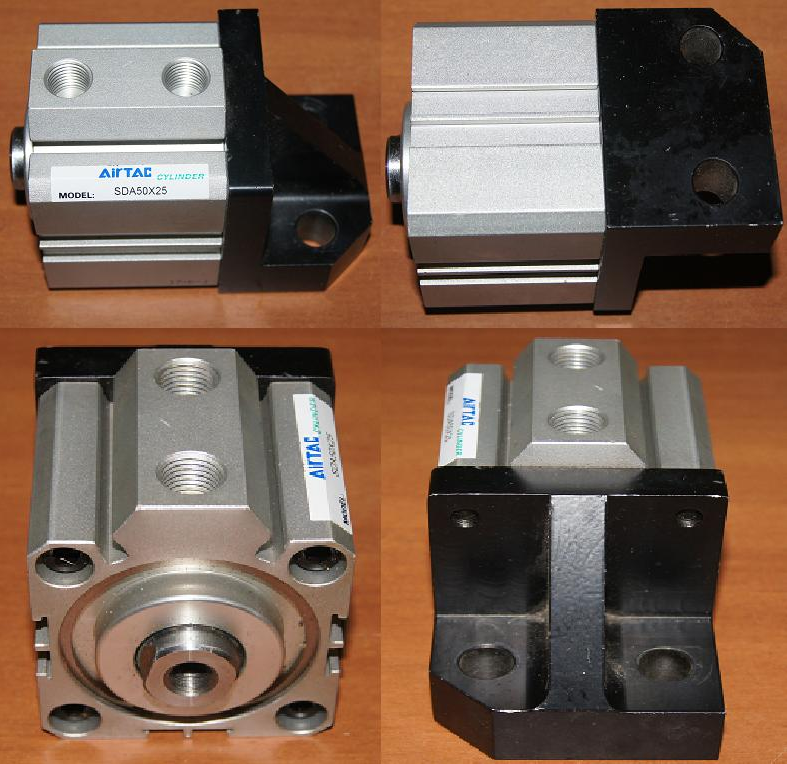 Код из 1САртикулНаименование/ Бренд/ПоставщикТехнические характеристикиГабаритыД*Ш*В,ммМасса,грМатериалМесто установки/НазначениеF0023032Пневмоцилиндр SDA50X25110х64х73600МеталлКромкооблицовочный станок Margo T, узел отрезания кромкиF0023032Airtac110х64х73600МеталлКромкооблицовочный станок Margo T, узел отрезания кромкиF0023032HSC110х64х73600МеталлКромкооблицовочный станок Margo T, узел отрезания кромки